TANZ - WORKSHOPS:Tanzen lernen in kompakten Einheiten.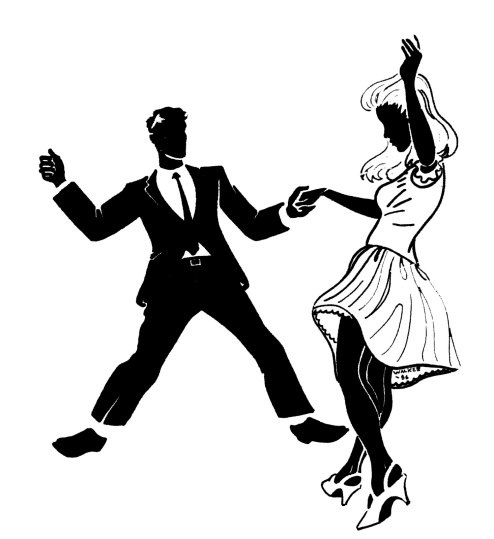 Teilnahme ist nur paarweise möglich. Wir bitten um Anmeldung!Boogie Woogie 1/ Anfänger:Sonntag, 18.09.2016, 17.00-19.00 Uhr (1xTanzkurs, zu 120 min. / pro Teilnehmer € 26,-)Boogie Woogie 2/ Mittelstufe:Sonntag, 16.10.2016, 13.30-15.30 Uhr (1xTanzkurs, zu 120 min. / pro Teilnehmer € 26,-)Social Rock ´n´ Roll / Anfänger:Sonntag, 25.09.2016, 12.00-14.00 Uhr (1xTanzkurs, zu 120 min. / pro Teilnehmer € 26,-)West Coast Swing / Beginner: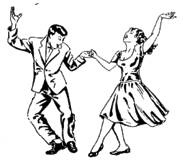 Sonntag, 25.09.2016, 14.30-16.30 Uhr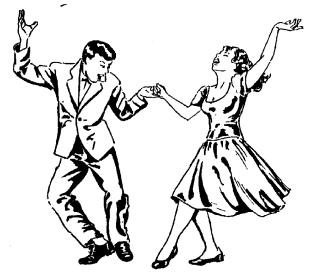  (1xTanzkurs, zu 120 min. / pro Teilnehmer € 26,-)West Coast Swing/ Aufbau:Sonntag, 09.10.2016, 13.30-15.30 Uhr (1xTanzkurs, zu 120 min. / pro Teilnehmer € 26,-)Boogie Woogie 1+2/ Refresher:Sonntag, 18.09.2016, 14.30-16.30 Uhr (1xTanzkurs, zu 120 min. / pro Teilnehmer € 26,-)Salsa 1 + 2 / Refresher:So., 18.09. + So., 25.09.2016, 20.30-21.30 Uhr (2xTanzkurs, zu 60 min. / pro Teilnehmer € 26,-)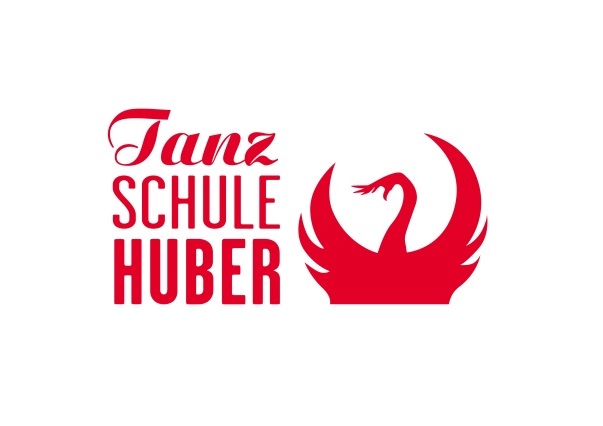 Info & AnmeldungTanzschule HuberNikolaigasse 49500 Villach0664/111 95 79info@tanzschule-huber.at www.tanzschule-huber.at 